DECIMAL REVIEW 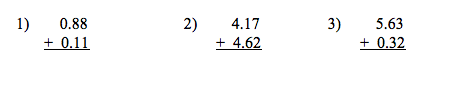 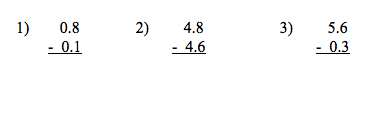 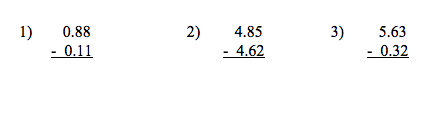 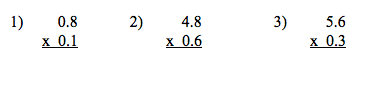 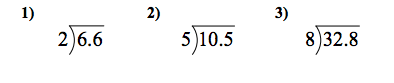 Change the following decimals into fractions.   SIMPLIFY! 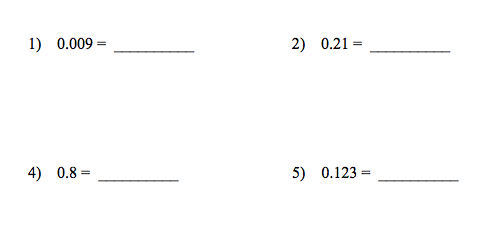 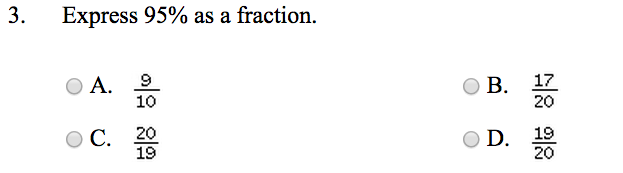 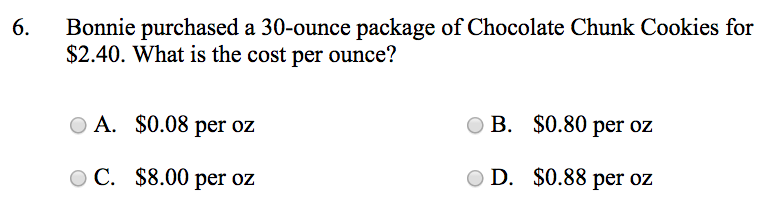 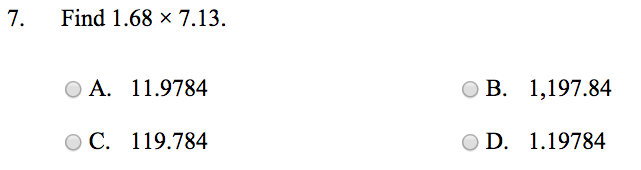 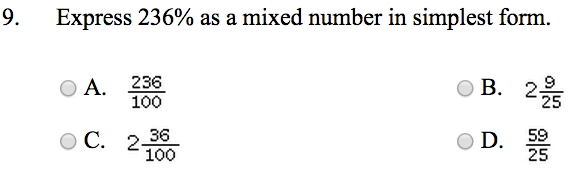 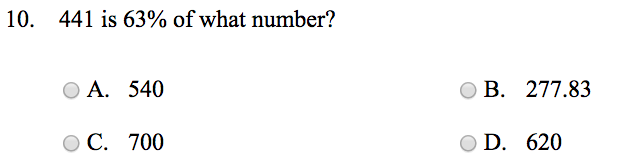 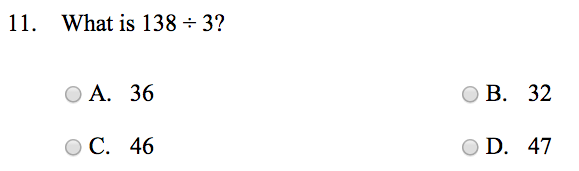 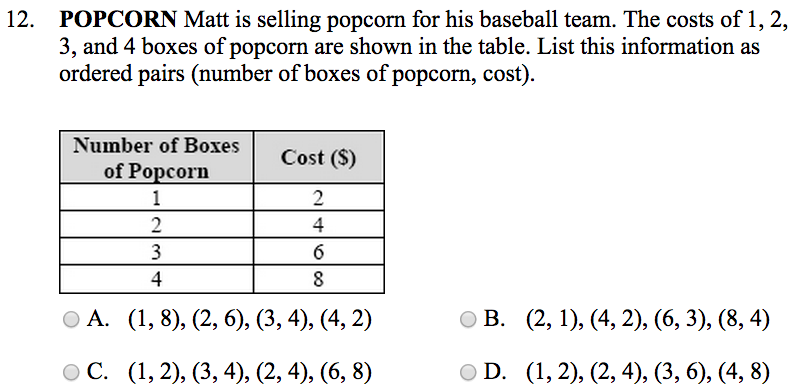 